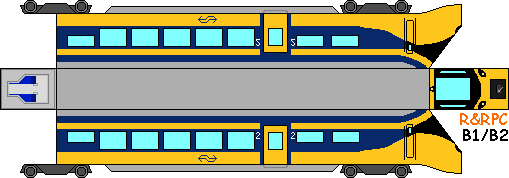 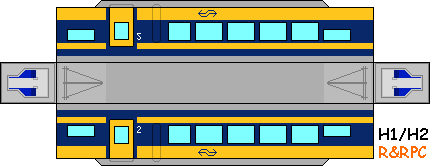 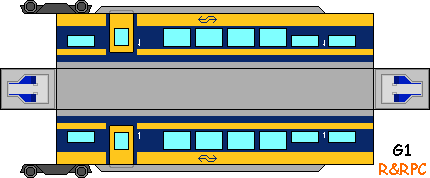 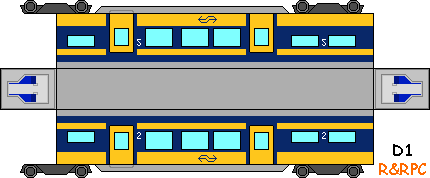 Niet dubbelzijdig uitprinten A.U.B.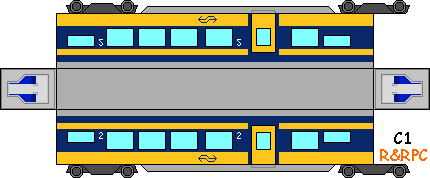 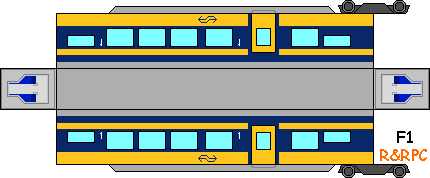 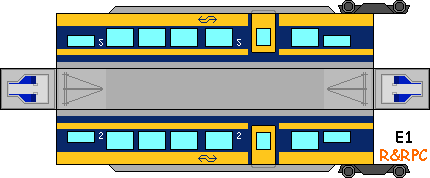 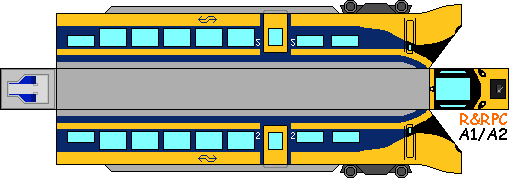 